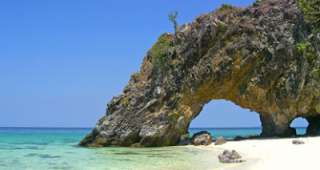 Phi Phi Island & Khai Island by Speedboat with Lunch
(Adult 1,900.- Baht / Person Child 1,500 Baht/Person)07.15 - 07.30 a.m. Pick up time from hotel08.30 a.m.  Arrive Asia Marina Pier.09.00 a.m.  Departure from Asia Marina Pier to Khai Nui Island by speed boat.10.15 a.m. Leave from Khai Nok Island to Phi Phi Island.
- Arrive at Phi Phi Lay
- Visit Maya Bay 
- Loh Samah Bay 
- Pileh Cove 
- Viking CaveMaya Bay: Relax on beach excellent, swimming and snorkeling, where was the film of “The Beach” shoot.Pi Leh Cove: Cove in Paradise, amazing sea level between 1-5 Ft. Crystal clear blue marine sea water and white sandy beach under the sea cove.Loh Samah Bay: The national rocky hole, the door of Maya Bay for one of the best snorkeling and for fisherman’s way during monsoon season.Viking Cave : Sightseeing in front at Viking Cave for your picture & guide you for how product of “Bird’s Nest: and local people working up the hillside
01.00 p.m.  Lunch time at Phi Phi Don Hippy Bar Restaurant, after lunch relax on the beach or sightseeing and shopping at Phi Phi Don. 

03.30 p.m.  Return to Asia Marina Pier, Transfer back to you hotel. 02.30 p.m.  Monkey Beach, Sightseeing, Relax, Swimming.Tour Includes LunchSoft DrinksFruits on SeasonLite Jacket , Mask and SnorkelsTransferInsuranceEnglish speaking guideCoffee or tea at the pierRemarks: Transfer  :Extra charge transfer : Laguna, Dusit, Kamala, Surin, Bangtao 300 Baht / Per personPrivate Taxi : Cape, Panwa, Rawai, Naiharn, Naiyang, Naithorn and Airport 800 Baht / Per person.Private Taxi : Mai Khao Beach 900 Baht / Per person*PRICE AND ITINERARY ARE SUBJECT TO CHANGE WITHOUT PRIOR NOTICE*